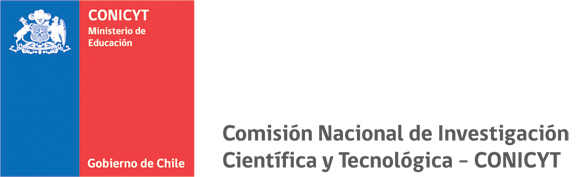 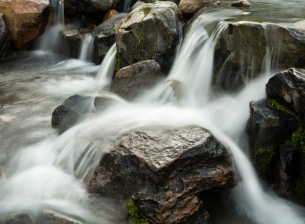 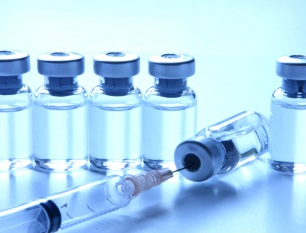 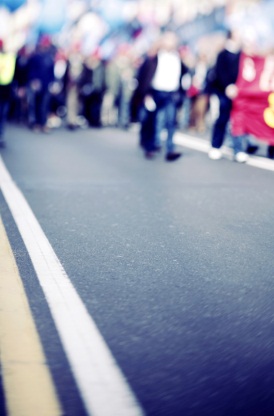 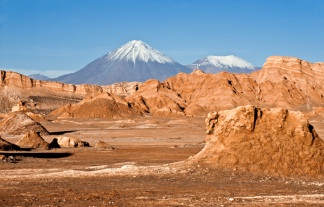 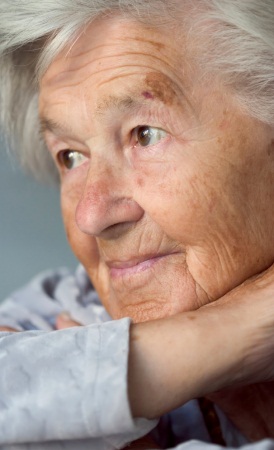 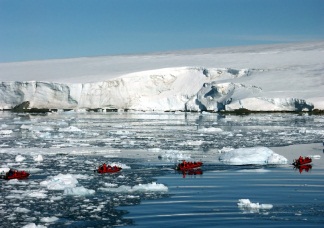 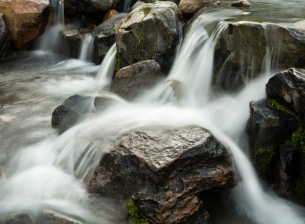 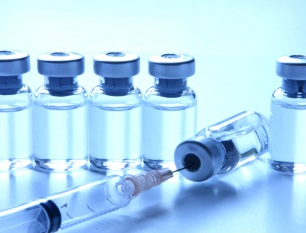 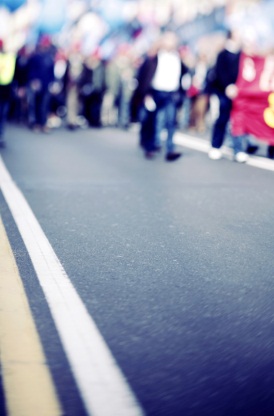 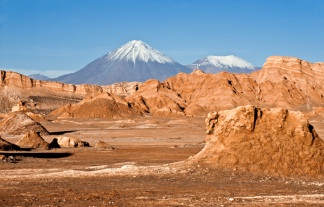 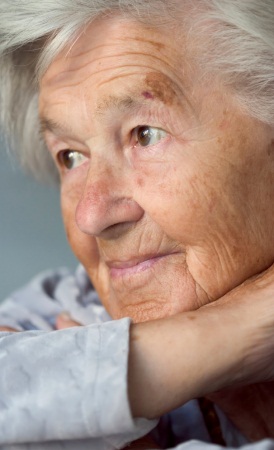 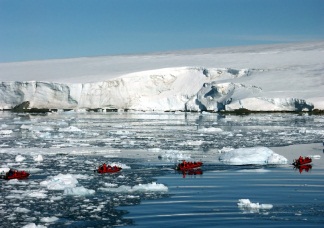 COMISIÓN NACIONAL DE INVESTIGACIÓN CIENTÍFICA Y TECNOLÓGICANOMBRE DEL CENTRO:[NOMBRE DEL CENTRO]DIRECTOR(A):[NOMBRE DEL DIRECTOR]CENTROS DE EXCELENCIA EN INVESTIGACIÓN EN ÁREAS PRIORITARIASBernarda Morin 551, 3er Piso, Providencia, SantiagoTeléfono: (56-2) 435 43 27, Fax (56-2) 435 43 53e-mail: postulacion.fondap@conicyt.clSANTIAGO - CHILEARCHIVOS CONFIDENCIALESCopiar Documento: Conflicto de Interés, formato disponible en la convocatoria del concurso http://www.conicyt.cl/fondap/2013/04/02/v-concurso-nacional-centros-investigacion-areas-prioritarias-2013/  y en el sistema de postulación en línea (http://spl.conicyt.cl/) en la ETAPA 6, PASO 1.